510161SFixer Stützgriff, Edelstahl satiniert, L.650 mmArt. 510161S AusschreibungstextStützgriff Ø 32, für bewegungseingeschränkte Nutzer. 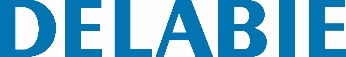 Bietet Halt und Hilfe beim Aufrichten, für WC, Dusche oder Waschtisch (Griff nicht hocklappbar). Wird meist parallel zu einem Stützklappgriff am Waschtisch montiert. Empfohlen, wenn WC oder Duschsitz seitlich zu weit von der Wand entfernt sind. Maße: 650 x 230 x 105 mm. Bakteriostatisches Edelstahlrohr Werkstoff 1.4301. Edelstahl Seidenglanz UltraSatin: homogene, porenfreie Oberfläche erleichtert die Reinigung und gewährleistet bessere Hygiene. Verdeckte Befestigung durch Edelstahlplatte Werkstoff 1.4301, Stärke 4 mm. Edelstahlschrauben für Massivwand im Lieferumfang. Auf mehr als 200 kg getestet. Empfohlenes Maximalgewicht des Benutzers: 135 kg. 10 Jahre Garantie. CE-Kennzeichnung.